T.C.SİİRT ÜNİVERSİTESİSOSYAL BİLİMLER ENSTİTÜSÜTEZ YAZIM KILAVUZU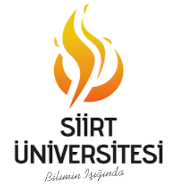 BU KILAVUZSİİRT ÜNİVERSİTESİ LİSANSÜSTÜ EĞİTİM- ÖĞRETİM VE SINAV YÖNETMELİĞİ'NE UYGUN   OLARAK HAZIRLANMIŞTIRSİİRT – 2021BİRİNCİ BÖLÜMGENEL BİÇİM VE YAZIM PLANIAnlatımTezde anlatım, kısa, sade, anlaşılır ve tarafsız olmalıdır. Yazım kuralları açısından Türk Dil Kurumu’nun imla kılavuzu esas alınmalıdır.Dış Kapak (Cilt)Tezin Dış kapağı (Cilt) Sosyal Bilimleri Enstitüsü sitesinden temin edilmelidir. Dış kapak (Cilt) Ek-1’de gösterildiği gibi tasarlanmalıdır. İç Kapak Tezin iç kapağı Ek-2`de verilen şablona göre kapağın tamamı ortalanarak yazılmalıdır. Tez Kabul TutanağıHazır formlar kısmından tez kabul tutanağı indirilip düzenlenmelidir.Kâğıt Özelliği, Sayfa Düzeni ve NumaralandırmaTezde kullanılacak kağıtlar A4 standartlarında (21 cm. x 29.7 cm.), 80 ile 100 g/m2 ağırlığında “birinci hamur” beyaz kağıt olmalıdır. Her sayfanın sol kenarında 4 cm., alt ve üst kenarlarında 3 cm., sağ kenarında ise 2 cm. boşluk bırakılmalıdır.Numaralandırma;Dış kapak, iç kapak, tez beyan formu sayfası ve tez kabul sayfası dışında tüm sayfalar numaralandırılmalıdır. Tüm numaralandırmalar 12 punto; Times New Roman tarzı olmalıdır.Girişe kadar olan tali bölümler (İçindekiler, Özet, Abstract, Önsöz ve varsa Şekiller, Çizelgeler, Kısaltmalar, Dizin) romen rakamı ile (I, II, III,…) numaralanmalıdır. Sayfa numaraları üst ortaya ve 1, 2, 3,….. şeklinde olmalıdır. Yazım Özelliği ve Satır AralığıYazım, bilgisayar ile olmalıdır. Tezin çıktısı, lazer kalitesinde bir yazıcıdan veya mürekkep püskürtmeli yazıcılardan yalnızca kâğıdın tek yüzü kullanılarak alınmalıdır. Tezin çoğaltılan kopyaları net ve okunaklı olmalıdır. Daktilo ile yazılan tezler ve nokta vuruşlu yazıcı çıktıları kabul edilmez.Yazım özelliği hususunda şu özelliklere dikkat edilmelidir. Dış kapak ve iç kapakta tezin adı (başlığı) 14 punto; geriye kalan tüm bilgiler kapağın tamamı ortalanarak 12 Punto ve 1,5 satır aralığıyla Ek-1 ve Ek-2’de gösterildiği gibi eksiksiz ve BOLD yazılmalıdır.Bölüm başlıkları ve birinci derece alt başlıklar BÜYÜK HARFLERLE; ikinci, üçüncü ve dördüncü derece alt başlıklar ise ilk harfleri büyük diğerleri küçük olmak koşuluyla 12 punto ve 1,5 satır aralığıyla “BOLD” yazılmalıdır. Metin kısmı 12 punto / 1,5 satır aralığı,Dipnotlar 10 punto / 1 satır aralığı, Yazı stili “Times New Roman” olmalıdır.Satır aralığı;Büyük harfle yazılması gereken bölüm ve alt bölüm başlıkları öncesi 18 nk, sonrasında başlayan ilk paragraf 12 nk,Küçük harfle yazılması gereken ikinci, üçüncü ve dördüncü derece başlıklarda ve bu alt başlıkları izleyen ilk paragraf 6 nk,Metin içerisinde yer alan paragraflar arasındaki boşluk 6 nk,Başlık ve paragraf girintisi;Bölüm ve alt bölüm başlıkları sol kenardan; İkinci, üçüncü, dördüncü derece başlıklar 1.5 cm içerden,Metinlerdeki paragraph girintisi 1.5 cm içerden olmalıdır.Özet, Bölümler, Sonuç, Kaynakça yeni bir sayfa ile başlamalıdır.Tez metninde yer alan çizelgelerin tek sayfaya sığdırılması istendiğinde, yalnız çizelgelerde 9 veya 8 punto harfler kullanılabilir.Her türlü noktalama işaretlerinden (. , ; : ? ...) sonra mutlaka “1 vuruşluk ara” verilmelidir.Metin İçinde Kaynak GöstermeMetin içinde kaynak gösterimi Ek-6’ya bakılarak oluşturulmalıdır. Kaynakçanın gösterimi tüm branşlar için standart ve aynı şekilde olmalıdır.  Alıntılar: Doğrudan aktarmalarda alıntı, ana düşünce, biçim ve içerik yönünden değiştirilmeden çalışmada yer almalıdır. 40 kelimeden daha kısa olan alıntılar tırnak işaretleri içinde ve normal satır aralıklarıyla (paragrafın genel gidişatı içinde) italik bir şekilde yazılmalıdır. 40 kelime ve daha uzun alıntılar sıkıştırılmış paragraf şeklinde verilmelidir. Bu amaçla, blok biçimindeki alıntının tamamı tek satır aralığıyla, sağdan ve soldan 1 cm içeriden, tırnak şaretleri içinde ve italik yazılmalıdır. İKİNCİ BÖLÜMTEZİN BÖLÜMLERİTezin Tali Bölümleriİçindekilerİçindekiler dizini, Ek-6`daki örneğe uygun olarak hazırlanmalıdır. Özet / AbstractAraştırmada varılan sonuçlar Ek-5’te de belirtildiği gibi bir sayfa Türkçe ve bir sayfa da yabancı bir dilde (İngilizce, Fransızca veya Almanca) olmak üzere özetlenerek verilmelidir.Kısaltmalar Tezde kullanılan kısaltmalar bu kısımda verilmelidir. Çok uzun olan eser-kaynak adları dahil cilt, sayı, kurum adları vb. ifadeler eğer kısaltma olarak verilmişse bu kısımda belirtilmelidir.ÖnsözÖnsöz kısmında tezin hazırlanma sebebi, tezin önemi ve araştırma sırasında yapılan çalışmalar vb. hakkında genel bilgiler verilerek tezin hazırlanmasında emeği geçenlere teşekkür edilir. Bu sayfanın sağ alt köşesine tezi hazırlayanın adı-soyadı, sol alt köşesine de tezin yazıldığı yer ve yıl yazılmalıdır.Konu ve KaynaklarKonunun kaynakları ana hatları ile ele alınmalı, kaynaklar hakkında genel bilgiler verilmeli ve yazılan tez açısından kaynaklardan hangi alanlarda istifade edildiği belirtilmelidir. Tezin Ana Bölümleri Giriş: Bu kısımda konuya giriş için bir hazırlık yapılmalı ve birinci bölüm için temel oluşturulmalıdır. Bölümler ve Alt BaşlıklarıBölüm başlıkları, alt bölüm başlıkları, ikinci, üçüncü ve dördüncü derebe başlıklar Ek-3’te gösterildiği biçimde yapılmalıdır.Tablolar, Şekiller ve ResimlerTablo, şekil ve resimlerde;Numaralandırılmalar sadece rakamla yapılmalıdır. Numaralandırma için Ek-4’de bakılarak bölümler birbirinden bağımsız numaralandırılmalıdır.Tablo, şekil ve resimlerde açıklamalar olabildiğince kısa ve öz yazılmalıdır. Açıklamalar 12 punto ve 1 satır aralığı kullanılmalıdır.Tablo, şekil ve resim başlıkları üstte; açıklamalar ise alta yazılmalıdır.Sonuç Sonuç kısmında tezden elde edilen genel sonuçlar, olabildiğince özlü bir biçimde, açık ve seçik olarak yazılmalı; elde edilen sonuçlar literatürdeki çalışmaların sonuçları ile karşılaştırılarak tartışılmalı; varsa önerilere yer verilmelidir.Metin İçinde Kaynak Gösterme Metin içinde kaynak gösterme konusunda Ek-6 dikkete alınmalıdır.EklerGenel metin içinde yer almaları halinde konunun sürekliliğini engelleyici resimler, haritalar, levhalar, belgeler vb. unsurlar (tezin son kısımda) bu kısımda yer almalıdır.Ekler kısmında yer alacak her bir açıklama için uygun bir başlık seçilmeli ve bunlar sunuş sırasına göre Ek 1., Ek 2., Ek 3 şeklinde, her biri ayrı bir sayfadan başlayacak şekilde sunulmalıdır. Ekler bölümünün sayfa numaraları, kaynaklar bölümünün bitişini izleyen sayfa numarası ile devam etmelidir. İçindekiler dizininde de EKLER başlığı yer almalıdır.LİSANSÜSTÜ TEZ SAVUNMASI YOL HARİTASITezlerin savunması, hazır formlar kısmında bulunan “Lisansüstü Tez Savunmasi Yol Haritasi” bilgisi okunarak süreç yürütülmelidir.TEZ TESLİM SÜRECİTez savunması yapıldıktan sonra Kabul edilen tezler Enstitü tarafından incelendikten sonra Ek. 7’deki tez kapağına uygun şekilde 3 adet basımı yapılmalıdır. Basım işleminden sonra 2 adet PDF ve 1 adet Word olmak üzere 3 cd içinde tez basılan kitaplarla birlikte Enstitüye teslim edilmelidir.           EK 1: DIŞ KAPAK PENCERE SAYFASI EK 2: İÇ KAPAK                 T.C.                                  SİİRT ÜNİVERSİTESİ             SOSYAL BİLİMLER ENSTİTÜSÜ                                            TARİH ANABİLİM DALI                                       Hakan YALÇINDAĞORTAÇAĞ’DA TÜRK-İSLAM BİLİM ADAMLARI                                YÜKSEK LİSANS TEZİ                       Tez Danışmanı Dr. Öğr. Üyesi                         SİİRT – 20..EK 3: İçindekiler Sayfası Örneği ve Başlıklandırma Biçimi                             İÇİNDEKİLER…………………………………………….....…II                            ÖZET……………………………………………………………III                            ABSTRACT……………………………………………………..IV                            KISALTMALAR (Varsa)…………………………………..…….V                            ÇİZELGELER (Varsa)………..……………………………..…VI                            TABLO VE ŞEKİLLER (Varsa)…………………………...…..VII                            ÖNSÖZ………………………………………………………….VIII                            KONU VE KAYNAKLAR (Varsa)…………………………….IXGİRİŞGİRİŞ BAŞLIĞII. ...........................................A ………………………….1. …………………………… a…………………………………..B İ R İ N C İ B Ö L Ü MLİDERLİK VE DÖNÜŞTÜRÜCÜ LİDERLİK YAKLAŞIMI1.1. LİDERLİK KAVRAMI.	6YÖNETİCİLİK VE LİDERLİK	8LİDERLİK YAKLAŞIMLARI.	11Geleneksel Liderlik Yaklaşımları	11Özellikler Yaklaşımı	12Davranışsal Liderlik Yaklaşımları	15Klasik Yaklaşım	15 Modern Yaklaşım...……	17İ K İ N C İ B Ö L Ü M BÖLÜM BAŞLIĞI2.1. BIRINCI DERECE ALT BAŞLIK2.2. BIRINCI DERECE ALT BAŞLIK 2.2.1. İkinci Derece Alt Başlık                                      2.2.1.1 Üçüncü Derece Alt Başlık                                      2.2.1.2. Üçüncü Derece Alt BaşlıkSONUÇ	235KAYNAKÇA	…245EKLER	266EK-4 Tablo, Şekil ve Resim ÖrneğiEK 5: ÖZET SAYFASI: TÜRKÇE VE İNGİLİZCE ÖRNEĞIEK-6  METİN İÇİNDE KAYNAK GÖSTERME  EK-7  DOKTORA VE YÜKSEK LİSANS TEZ KAPAKLARITez Kapağı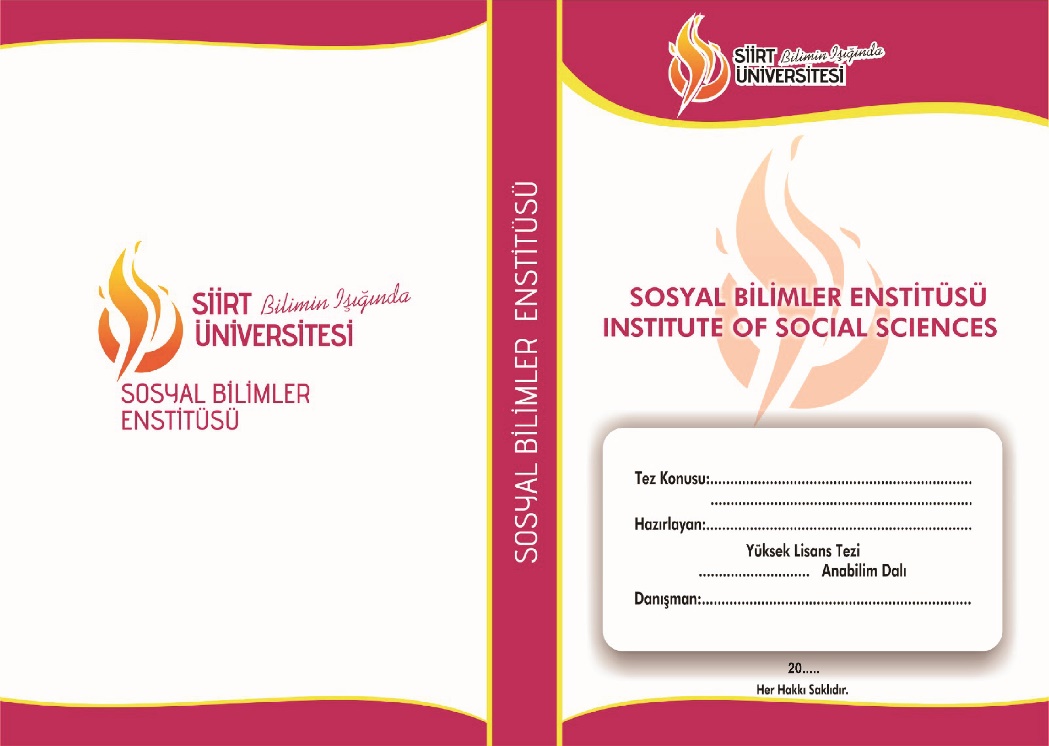                                             ↕ 19 cm                                            ↕ 19 cm                                            ↕ 19 cm  5.5 cm ↔TANZİMATTAN CUMHURİYETE SİİRT Abdurrezzak ÇELİK Yüksek Lisans Tezi   Tarih Anabilim DalıDr. Öğr Üyesi        20..         Her Hakkı Saklıdır  5 cm ↔                                             ↕ 3.5 cm                                             ↕ 3.5 cm                                             ↕ 3.5 cm EK-6   Anabilim Dalları  EK-6   Anabilim Dalları  EK-6   Anabilim Dalları Eğitim Bilimleri APATürk Dili ve EdebiyatıAPATürkçe ve Sosyal Bilgiler Eğitimi APAİktisatAPATemel İslam BilimleriİSNADTarih DİPNOTMaliyeAPA